Camp Lejeune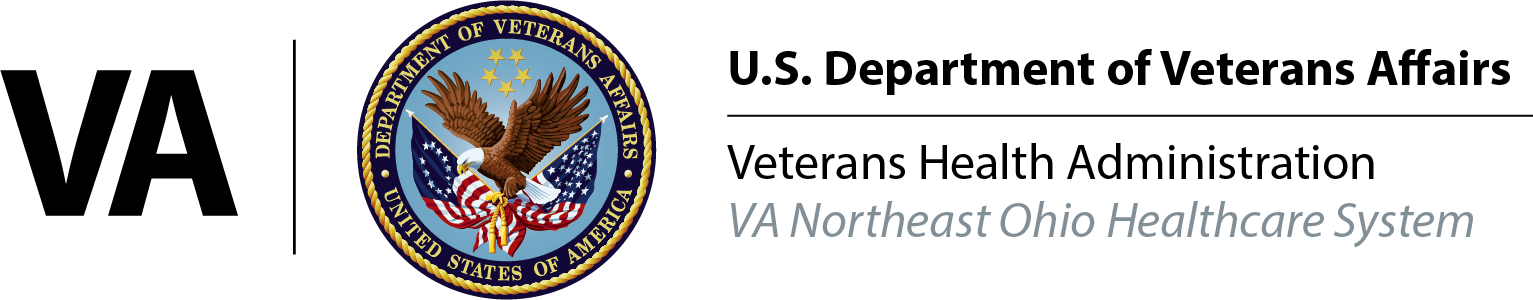 Water ContaminationVeterans must have served at Camp Lejeune for at least 30 days between August 1, 1953,and December 31, 1987, and later developed one of the following eight conditions:Adult leukemiaAplastic anemia and other myelodysplastic syndromesBladder cancerKidney cancerLiver cancerMultiple myelomaNon-Hodgkin’s lymphomaParkinson’s disease